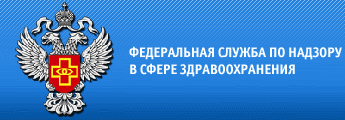 Пресс-релиз по результатам проверки Территориального органа Росздравнадзора по Брянской областиТерриториальным органом Росздравнадзора по Брянской области проведена комплексная плановая выездная проверка государственного бюджетного учреждения здравоохранения «Брянская межрайонная больница».В ходе контрольно-надзорных мероприятий выявлены нарушения обязательных требований в сфере здравоохранения:не соблюдаются порядки оказания медицинской помощи по профилю «терапия», «хирургия», «оториноларингология», "дерматовенерология", "урология", при заболеваниях нервной системы, при оказании медицинской помощи больным туберкулёзом, в части стандарта оснащения медицинскими изделиями.не соблюдается порядок проведения предрейсовых, послерейсовых медицинских осмотров водителей автотранспортных средств.нарушен порядок соблюдения правил внесения записей в медицинскую документацию при проведении медицинского освидетельствования на состояние опьянения (алкогольного, наркотического или иного токсического), освидетельствования на наличие медицинских противопоказаний к владению оружием.отсутствовало оборудование для оказания медицинской помощи с учетом особых потребностей инвалидов и других групп населения с ограниченными возможностями здоровья.эксплуатировались незарегистрированные медицинские изделия, подлежащие изъятию из обращения.выявлены нарушения правил надлежащей практики хранения и перевозки лекарственных препаратов для медицинского применения, а также правил надлежащей аптечной практики лекарственных препаратов для медицинского применения.По результатам контрольно-надзорных мероприятий выдано предписание с требованием, устранить выявленные нарушения в установленный срок, а также составлены протоколы об административных правонарушениях. Юридическое лицо, допустившее нарушения, привлечено к административной ответственности в виде уплаты штрафов.